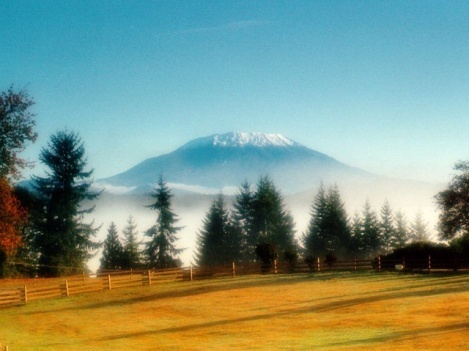 August 19, 2013Town Council Agenda						 Town Hall 						7:00 p.m.                                                                      Call to OrderFlag SaluteRoll Call  4.  Minutes of Previous Meeting5.  Late Changes to the Agenda6.  Citizen Communication*Anyone requesting to speak to the Council regarding items not on the agenda may  Come forward at this time.  Comments are limited to three minutes.  Thank you.7.  Old Business:  	A.  8.  New Business:            A.  Public Meeting 6 yr Transportation Improvement             B.   6 yr. Transportation Improvement Resolution # 495	C.  Bid Award Approval CDBG Phase 2 – Resolution # 496            D.  GMA Resolution # 497 (previously approved) 	E.   Citizens Committee decision to donate 9.  Mayor’s Comments10. Public Works Dept. Report11. Clerk/Treasurer's Report12. Pay Bills on behalf of the Town13. AdjournThe Town of Yacolt is celebrating 105 Years….”1908 – 2013”!!!